Firma:
Hufbeschlag MustermannFirma:
Hufbeschlag MustermannBetriebsanweisunggem. GefStoffV § 14 und TRGS 555Betriebsanweisunggem. GefStoffV § 14 und TRGS 555Betriebsanweisunggem. GefStoffV § 14 und TRGS 555Betriebsanweisunggem. GefStoffV § 14 und TRGS 555Betriebsanweisunggem. GefStoffV § 14 und TRGS 555Betriebsanweisunggem. GefStoffV § 14 und TRGS 555Nr.: 71. Anwendungsbereich1. AnwendungsbereichHufdesinfektionenHufdesinfektionenHufdesinfektionenHufdesinfektionenHufdesinfektionenHufdesinfektionenHufdesinfektionenHufdesinfektionenHufdesinfektionen2. Gefahrstoffbezeichnung2. Gefahrstoffbezeichnung2. GefahrstoffbezeichnungProduktname: Wasserstoffperoxid (H2O2)Produktname: Wasserstoffperoxid (H2O2)Produktname: Wasserstoffperoxid (H2O2)Produktname: Wasserstoffperoxid (H2O2)Produktname: Wasserstoffperoxid (H2O2)Produktname: Wasserstoffperoxid (H2O2)Produktname: Wasserstoffperoxid (H2O2)Produktname: Wasserstoffperoxid (H2O2)Produktname: Wasserstoffperoxid (H2O2)3. Gefahren für Mensch und Umwelt3. Gefahren für Mensch und Umwelt3. Gefahren für Mensch und Umwelt3. Gefahren für Mensch und Umwelt3. Gefahren für Mensch und Umwelt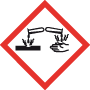 Verursacht schwere Augenschäden.
Verursacht Hautreizungen.Gesundheitsschädlich beim Verschlucken.Kann die Atemwege reizen.Verursacht schwere Augenschäden.
Verursacht Hautreizungen.Gesundheitsschädlich beim Verschlucken.Kann die Atemwege reizen.Verursacht schwere Augenschäden.
Verursacht Hautreizungen.Gesundheitsschädlich beim Verschlucken.Kann die Atemwege reizen.Verursacht schwere Augenschäden.
Verursacht Hautreizungen.Gesundheitsschädlich beim Verschlucken.Kann die Atemwege reizen.Verursacht schwere Augenschäden.
Verursacht Hautreizungen.Gesundheitsschädlich beim Verschlucken.Kann die Atemwege reizen.Verursacht schwere Augenschäden.
Verursacht Hautreizungen.Gesundheitsschädlich beim Verschlucken.Kann die Atemwege reizen.Verursacht schwere Augenschäden.
Verursacht Hautreizungen.Gesundheitsschädlich beim Verschlucken.Kann die Atemwege reizen.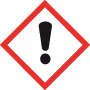 Verursacht schwere Augenschäden.
Verursacht Hautreizungen.Gesundheitsschädlich beim Verschlucken.Kann die Atemwege reizen.Verursacht schwere Augenschäden.
Verursacht Hautreizungen.Gesundheitsschädlich beim Verschlucken.Kann die Atemwege reizen.Verursacht schwere Augenschäden.
Verursacht Hautreizungen.Gesundheitsschädlich beim Verschlucken.Kann die Atemwege reizen.Verursacht schwere Augenschäden.
Verursacht Hautreizungen.Gesundheitsschädlich beim Verschlucken.Kann die Atemwege reizen.Verursacht schwere Augenschäden.
Verursacht Hautreizungen.Gesundheitsschädlich beim Verschlucken.Kann die Atemwege reizen.Verursacht schwere Augenschäden.
Verursacht Hautreizungen.Gesundheitsschädlich beim Verschlucken.Kann die Atemwege reizen.Verursacht schwere Augenschäden.
Verursacht Hautreizungen.Gesundheitsschädlich beim Verschlucken.Kann die Atemwege reizen.4. Schutzmaßnahmen und Verhaltensregeln4. Schutzmaßnahmen und Verhaltensregeln4. Schutzmaßnahmen und Verhaltensregeln4. Schutzmaßnahmen und Verhaltensregeln4. Schutzmaßnahmen und VerhaltensregelnDichtschließende Schutzbrille tragen.Hautkontakt vermeidenNitril-Einmalschutzhandschuhe verwenden.Am Arbeitsplatz nicht essen, trinken und keine Lebensmittel aufbewahren.Am Arbeitsplatz für gute Belüftung sorgen. Glasbehälter unzerstörbar aufbewahren, besser Edelstahlflasche verwenden.Dichtschließende Schutzbrille tragen.Hautkontakt vermeidenNitril-Einmalschutzhandschuhe verwenden.Am Arbeitsplatz nicht essen, trinken und keine Lebensmittel aufbewahren.Am Arbeitsplatz für gute Belüftung sorgen. Glasbehälter unzerstörbar aufbewahren, besser Edelstahlflasche verwenden.Dichtschließende Schutzbrille tragen.Hautkontakt vermeidenNitril-Einmalschutzhandschuhe verwenden.Am Arbeitsplatz nicht essen, trinken und keine Lebensmittel aufbewahren.Am Arbeitsplatz für gute Belüftung sorgen. Glasbehälter unzerstörbar aufbewahren, besser Edelstahlflasche verwenden.Dichtschließende Schutzbrille tragen.Hautkontakt vermeidenNitril-Einmalschutzhandschuhe verwenden.Am Arbeitsplatz nicht essen, trinken und keine Lebensmittel aufbewahren.Am Arbeitsplatz für gute Belüftung sorgen. Glasbehälter unzerstörbar aufbewahren, besser Edelstahlflasche verwenden.Dichtschließende Schutzbrille tragen.Hautkontakt vermeidenNitril-Einmalschutzhandschuhe verwenden.Am Arbeitsplatz nicht essen, trinken und keine Lebensmittel aufbewahren.Am Arbeitsplatz für gute Belüftung sorgen. Glasbehälter unzerstörbar aufbewahren, besser Edelstahlflasche verwenden.Dichtschließende Schutzbrille tragen.Hautkontakt vermeidenNitril-Einmalschutzhandschuhe verwenden.Am Arbeitsplatz nicht essen, trinken und keine Lebensmittel aufbewahren.Am Arbeitsplatz für gute Belüftung sorgen. Glasbehälter unzerstörbar aufbewahren, besser Edelstahlflasche verwenden.Dichtschließende Schutzbrille tragen.Hautkontakt vermeidenNitril-Einmalschutzhandschuhe verwenden.Am Arbeitsplatz nicht essen, trinken und keine Lebensmittel aufbewahren.Am Arbeitsplatz für gute Belüftung sorgen. Glasbehälter unzerstörbar aufbewahren, besser Edelstahlflasche verwenden.Dichtschließende Schutzbrille tragen.Hautkontakt vermeidenNitril-Einmalschutzhandschuhe verwenden.Am Arbeitsplatz nicht essen, trinken und keine Lebensmittel aufbewahren.Am Arbeitsplatz für gute Belüftung sorgen. Glasbehälter unzerstörbar aufbewahren, besser Edelstahlflasche verwenden.Dichtschließende Schutzbrille tragen.Hautkontakt vermeidenNitril-Einmalschutzhandschuhe verwenden.Am Arbeitsplatz nicht essen, trinken und keine Lebensmittel aufbewahren.Am Arbeitsplatz für gute Belüftung sorgen. Glasbehälter unzerstörbar aufbewahren, besser Edelstahlflasche verwenden.Dichtschließende Schutzbrille tragen.Hautkontakt vermeidenNitril-Einmalschutzhandschuhe verwenden.Am Arbeitsplatz nicht essen, trinken und keine Lebensmittel aufbewahren.Am Arbeitsplatz für gute Belüftung sorgen. Glasbehälter unzerstörbar aufbewahren, besser Edelstahlflasche verwenden.Dichtschließende Schutzbrille tragen.Hautkontakt vermeidenNitril-Einmalschutzhandschuhe verwenden.Am Arbeitsplatz nicht essen, trinken und keine Lebensmittel aufbewahren.Am Arbeitsplatz für gute Belüftung sorgen. Glasbehälter unzerstörbar aufbewahren, besser Edelstahlflasche verwenden.Dichtschließende Schutzbrille tragen.Hautkontakt vermeidenNitril-Einmalschutzhandschuhe verwenden.Am Arbeitsplatz nicht essen, trinken und keine Lebensmittel aufbewahren.Am Arbeitsplatz für gute Belüftung sorgen. Glasbehälter unzerstörbar aufbewahren, besser Edelstahlflasche verwenden.Dichtschließende Schutzbrille tragen.Hautkontakt vermeidenNitril-Einmalschutzhandschuhe verwenden.Am Arbeitsplatz nicht essen, trinken und keine Lebensmittel aufbewahren.Am Arbeitsplatz für gute Belüftung sorgen. Glasbehälter unzerstörbar aufbewahren, besser Edelstahlflasche verwenden.Dichtschließende Schutzbrille tragen.Hautkontakt vermeidenNitril-Einmalschutzhandschuhe verwenden.Am Arbeitsplatz nicht essen, trinken und keine Lebensmittel aufbewahren.Am Arbeitsplatz für gute Belüftung sorgen. Glasbehälter unzerstörbar aufbewahren, besser Edelstahlflasche verwenden.5. Verhalten bei Störungen und im Gefahrfall5. Verhalten bei Störungen und im Gefahrfall5. Verhalten bei Störungen und im Gefahrfall5. Verhalten bei Störungen und im Gefahrfall5. Verhalten bei Störungen und im GefahrfallNotruf : Notruf : Beim Verschütten größerer Mengen sofort für Frischluftzufuhr sorgen, 
den Raum verlassen.Verschüttete geringe Mengen mit einem Stofflappen oder Papier aufnehmen und
an einem sicheren, gut gelüfteten Ort (frei von Zündquellen) verdunsten lassen.Im Brandfall nur Pulverlöscher oder CO2-Feuerlöscher verwenden.Beim Verschütten größerer Mengen sofort für Frischluftzufuhr sorgen, 
den Raum verlassen.Verschüttete geringe Mengen mit einem Stofflappen oder Papier aufnehmen und
an einem sicheren, gut gelüfteten Ort (frei von Zündquellen) verdunsten lassen.Im Brandfall nur Pulverlöscher oder CO2-Feuerlöscher verwenden.Beim Verschütten größerer Mengen sofort für Frischluftzufuhr sorgen, 
den Raum verlassen.Verschüttete geringe Mengen mit einem Stofflappen oder Papier aufnehmen und
an einem sicheren, gut gelüfteten Ort (frei von Zündquellen) verdunsten lassen.Im Brandfall nur Pulverlöscher oder CO2-Feuerlöscher verwenden.Beim Verschütten größerer Mengen sofort für Frischluftzufuhr sorgen, 
den Raum verlassen.Verschüttete geringe Mengen mit einem Stofflappen oder Papier aufnehmen und
an einem sicheren, gut gelüfteten Ort (frei von Zündquellen) verdunsten lassen.Im Brandfall nur Pulverlöscher oder CO2-Feuerlöscher verwenden.Beim Verschütten größerer Mengen sofort für Frischluftzufuhr sorgen, 
den Raum verlassen.Verschüttete geringe Mengen mit einem Stofflappen oder Papier aufnehmen und
an einem sicheren, gut gelüfteten Ort (frei von Zündquellen) verdunsten lassen.Im Brandfall nur Pulverlöscher oder CO2-Feuerlöscher verwenden.Beim Verschütten größerer Mengen sofort für Frischluftzufuhr sorgen, 
den Raum verlassen.Verschüttete geringe Mengen mit einem Stofflappen oder Papier aufnehmen und
an einem sicheren, gut gelüfteten Ort (frei von Zündquellen) verdunsten lassen.Im Brandfall nur Pulverlöscher oder CO2-Feuerlöscher verwenden.Beim Verschütten größerer Mengen sofort für Frischluftzufuhr sorgen, 
den Raum verlassen.Verschüttete geringe Mengen mit einem Stofflappen oder Papier aufnehmen und
an einem sicheren, gut gelüfteten Ort (frei von Zündquellen) verdunsten lassen.Im Brandfall nur Pulverlöscher oder CO2-Feuerlöscher verwenden.Beim Verschütten größerer Mengen sofort für Frischluftzufuhr sorgen, 
den Raum verlassen.Verschüttete geringe Mengen mit einem Stofflappen oder Papier aufnehmen und
an einem sicheren, gut gelüfteten Ort (frei von Zündquellen) verdunsten lassen.Im Brandfall nur Pulverlöscher oder CO2-Feuerlöscher verwenden.Beim Verschütten größerer Mengen sofort für Frischluftzufuhr sorgen, 
den Raum verlassen.Verschüttete geringe Mengen mit einem Stofflappen oder Papier aufnehmen und
an einem sicheren, gut gelüfteten Ort (frei von Zündquellen) verdunsten lassen.Im Brandfall nur Pulverlöscher oder CO2-Feuerlöscher verwenden.Beim Verschütten größerer Mengen sofort für Frischluftzufuhr sorgen, 
den Raum verlassen.Verschüttete geringe Mengen mit einem Stofflappen oder Papier aufnehmen und
an einem sicheren, gut gelüfteten Ort (frei von Zündquellen) verdunsten lassen.Im Brandfall nur Pulverlöscher oder CO2-Feuerlöscher verwenden.Beim Verschütten größerer Mengen sofort für Frischluftzufuhr sorgen, 
den Raum verlassen.Verschüttete geringe Mengen mit einem Stofflappen oder Papier aufnehmen und
an einem sicheren, gut gelüfteten Ort (frei von Zündquellen) verdunsten lassen.Im Brandfall nur Pulverlöscher oder CO2-Feuerlöscher verwenden.Beim Verschütten größerer Mengen sofort für Frischluftzufuhr sorgen, 
den Raum verlassen.Verschüttete geringe Mengen mit einem Stofflappen oder Papier aufnehmen und
an einem sicheren, gut gelüfteten Ort (frei von Zündquellen) verdunsten lassen.Im Brandfall nur Pulverlöscher oder CO2-Feuerlöscher verwenden.Beim Verschütten größerer Mengen sofort für Frischluftzufuhr sorgen, 
den Raum verlassen.Verschüttete geringe Mengen mit einem Stofflappen oder Papier aufnehmen und
an einem sicheren, gut gelüfteten Ort (frei von Zündquellen) verdunsten lassen.Im Brandfall nur Pulverlöscher oder CO2-Feuerlöscher verwenden.Beim Verschütten größerer Mengen sofort für Frischluftzufuhr sorgen, 
den Raum verlassen.Verschüttete geringe Mengen mit einem Stofflappen oder Papier aufnehmen und
an einem sicheren, gut gelüfteten Ort (frei von Zündquellen) verdunsten lassen.Im Brandfall nur Pulverlöscher oder CO2-Feuerlöscher verwenden.6. Verhalten bei Unfällen – Erste Hilfe6. Verhalten bei Unfällen – Erste Hilfe6. Verhalten bei Unfällen – Erste Hilfe6. Verhalten bei Unfällen – Erste Hilfe6. Verhalten bei Unfällen – Erste HilfeNotruf :Notruf :Bei Hautkontakt: Mit viel Wasser und Hautreiniger/Seife waschen, mit viel Wasser nachspülen. Bei Augenkontakt: Mit viel Wasser spülen (Augendusche/Spülflasche), Augenarzt aufsuchen.Nach Einatmen: Für Frischluft sorgen, bei Beschwerden Arzt aufsuchen. 
Bewusstlose Personen in stabiler Seiten lagern und Transportieren.Nach Verschlucken: Reichlich Wasser nachtrinken. Unverzüglich Arzt hinzuziehen. Giftnotruf: 030-19240Bei Hautkontakt: Mit viel Wasser und Hautreiniger/Seife waschen, mit viel Wasser nachspülen. Bei Augenkontakt: Mit viel Wasser spülen (Augendusche/Spülflasche), Augenarzt aufsuchen.Nach Einatmen: Für Frischluft sorgen, bei Beschwerden Arzt aufsuchen. 
Bewusstlose Personen in stabiler Seiten lagern und Transportieren.Nach Verschlucken: Reichlich Wasser nachtrinken. Unverzüglich Arzt hinzuziehen. Giftnotruf: 030-19240Bei Hautkontakt: Mit viel Wasser und Hautreiniger/Seife waschen, mit viel Wasser nachspülen. Bei Augenkontakt: Mit viel Wasser spülen (Augendusche/Spülflasche), Augenarzt aufsuchen.Nach Einatmen: Für Frischluft sorgen, bei Beschwerden Arzt aufsuchen. 
Bewusstlose Personen in stabiler Seiten lagern und Transportieren.Nach Verschlucken: Reichlich Wasser nachtrinken. Unverzüglich Arzt hinzuziehen. Giftnotruf: 030-19240Bei Hautkontakt: Mit viel Wasser und Hautreiniger/Seife waschen, mit viel Wasser nachspülen. Bei Augenkontakt: Mit viel Wasser spülen (Augendusche/Spülflasche), Augenarzt aufsuchen.Nach Einatmen: Für Frischluft sorgen, bei Beschwerden Arzt aufsuchen. 
Bewusstlose Personen in stabiler Seiten lagern und Transportieren.Nach Verschlucken: Reichlich Wasser nachtrinken. Unverzüglich Arzt hinzuziehen. Giftnotruf: 030-19240Bei Hautkontakt: Mit viel Wasser und Hautreiniger/Seife waschen, mit viel Wasser nachspülen. Bei Augenkontakt: Mit viel Wasser spülen (Augendusche/Spülflasche), Augenarzt aufsuchen.Nach Einatmen: Für Frischluft sorgen, bei Beschwerden Arzt aufsuchen. 
Bewusstlose Personen in stabiler Seiten lagern und Transportieren.Nach Verschlucken: Reichlich Wasser nachtrinken. Unverzüglich Arzt hinzuziehen. Giftnotruf: 030-19240Bei Hautkontakt: Mit viel Wasser und Hautreiniger/Seife waschen, mit viel Wasser nachspülen. Bei Augenkontakt: Mit viel Wasser spülen (Augendusche/Spülflasche), Augenarzt aufsuchen.Nach Einatmen: Für Frischluft sorgen, bei Beschwerden Arzt aufsuchen. 
Bewusstlose Personen in stabiler Seiten lagern und Transportieren.Nach Verschlucken: Reichlich Wasser nachtrinken. Unverzüglich Arzt hinzuziehen. Giftnotruf: 030-19240Bei Hautkontakt: Mit viel Wasser und Hautreiniger/Seife waschen, mit viel Wasser nachspülen. Bei Augenkontakt: Mit viel Wasser spülen (Augendusche/Spülflasche), Augenarzt aufsuchen.Nach Einatmen: Für Frischluft sorgen, bei Beschwerden Arzt aufsuchen. 
Bewusstlose Personen in stabiler Seiten lagern und Transportieren.Nach Verschlucken: Reichlich Wasser nachtrinken. Unverzüglich Arzt hinzuziehen. Giftnotruf: 030-19240Bei Hautkontakt: Mit viel Wasser und Hautreiniger/Seife waschen, mit viel Wasser nachspülen. Bei Augenkontakt: Mit viel Wasser spülen (Augendusche/Spülflasche), Augenarzt aufsuchen.Nach Einatmen: Für Frischluft sorgen, bei Beschwerden Arzt aufsuchen. 
Bewusstlose Personen in stabiler Seiten lagern und Transportieren.Nach Verschlucken: Reichlich Wasser nachtrinken. Unverzüglich Arzt hinzuziehen. Giftnotruf: 030-19240Bei Hautkontakt: Mit viel Wasser und Hautreiniger/Seife waschen, mit viel Wasser nachspülen. Bei Augenkontakt: Mit viel Wasser spülen (Augendusche/Spülflasche), Augenarzt aufsuchen.Nach Einatmen: Für Frischluft sorgen, bei Beschwerden Arzt aufsuchen. 
Bewusstlose Personen in stabiler Seiten lagern und Transportieren.Nach Verschlucken: Reichlich Wasser nachtrinken. Unverzüglich Arzt hinzuziehen. Giftnotruf: 030-19240Bei Hautkontakt: Mit viel Wasser und Hautreiniger/Seife waschen, mit viel Wasser nachspülen. Bei Augenkontakt: Mit viel Wasser spülen (Augendusche/Spülflasche), Augenarzt aufsuchen.Nach Einatmen: Für Frischluft sorgen, bei Beschwerden Arzt aufsuchen. 
Bewusstlose Personen in stabiler Seiten lagern und Transportieren.Nach Verschlucken: Reichlich Wasser nachtrinken. Unverzüglich Arzt hinzuziehen. Giftnotruf: 030-19240Bei Hautkontakt: Mit viel Wasser und Hautreiniger/Seife waschen, mit viel Wasser nachspülen. Bei Augenkontakt: Mit viel Wasser spülen (Augendusche/Spülflasche), Augenarzt aufsuchen.Nach Einatmen: Für Frischluft sorgen, bei Beschwerden Arzt aufsuchen. 
Bewusstlose Personen in stabiler Seiten lagern und Transportieren.Nach Verschlucken: Reichlich Wasser nachtrinken. Unverzüglich Arzt hinzuziehen. Giftnotruf: 030-19240Bei Hautkontakt: Mit viel Wasser und Hautreiniger/Seife waschen, mit viel Wasser nachspülen. Bei Augenkontakt: Mit viel Wasser spülen (Augendusche/Spülflasche), Augenarzt aufsuchen.Nach Einatmen: Für Frischluft sorgen, bei Beschwerden Arzt aufsuchen. 
Bewusstlose Personen in stabiler Seiten lagern und Transportieren.Nach Verschlucken: Reichlich Wasser nachtrinken. Unverzüglich Arzt hinzuziehen. Giftnotruf: 030-19240Bei Hautkontakt: Mit viel Wasser und Hautreiniger/Seife waschen, mit viel Wasser nachspülen. Bei Augenkontakt: Mit viel Wasser spülen (Augendusche/Spülflasche), Augenarzt aufsuchen.Nach Einatmen: Für Frischluft sorgen, bei Beschwerden Arzt aufsuchen. 
Bewusstlose Personen in stabiler Seiten lagern und Transportieren.Nach Verschlucken: Reichlich Wasser nachtrinken. Unverzüglich Arzt hinzuziehen. Giftnotruf: 030-19240Bei Hautkontakt: Mit viel Wasser und Hautreiniger/Seife waschen, mit viel Wasser nachspülen. Bei Augenkontakt: Mit viel Wasser spülen (Augendusche/Spülflasche), Augenarzt aufsuchen.Nach Einatmen: Für Frischluft sorgen, bei Beschwerden Arzt aufsuchen. 
Bewusstlose Personen in stabiler Seiten lagern und Transportieren.Nach Verschlucken: Reichlich Wasser nachtrinken. Unverzüglich Arzt hinzuziehen. Giftnotruf: 030-192407. Instandhaltung, Entsorgung7. Instandhaltung, Entsorgung7. Instandhaltung, Entsorgung7. Instandhaltung, EntsorgungRestlos entleerte Gebinde und Verpackungsreste als Hausmüll entsorgen.Restmengen über Recyclinghof entsorgen.Restlos entleerte Gebinde und Verpackungsreste als Hausmüll entsorgen.Restmengen über Recyclinghof entsorgen.Restlos entleerte Gebinde und Verpackungsreste als Hausmüll entsorgen.Restmengen über Recyclinghof entsorgen.Restlos entleerte Gebinde und Verpackungsreste als Hausmüll entsorgen.Restmengen über Recyclinghof entsorgen.Restlos entleerte Gebinde und Verpackungsreste als Hausmüll entsorgen.Restmengen über Recyclinghof entsorgen.Restlos entleerte Gebinde und Verpackungsreste als Hausmüll entsorgen.Restmengen über Recyclinghof entsorgen.Restlos entleerte Gebinde und Verpackungsreste als Hausmüll entsorgen.Restmengen über Recyclinghof entsorgen.Restlos entleerte Gebinde und Verpackungsreste als Hausmüll entsorgen.Restmengen über Recyclinghof entsorgen.Restlos entleerte Gebinde und Verpackungsreste als Hausmüll entsorgen.Restmengen über Recyclinghof entsorgen.Restlos entleerte Gebinde und Verpackungsreste als Hausmüll entsorgen.Restmengen über Recyclinghof entsorgen.Restlos entleerte Gebinde und Verpackungsreste als Hausmüll entsorgen.Restmengen über Recyclinghof entsorgen.Restlos entleerte Gebinde und Verpackungsreste als Hausmüll entsorgen.Restmengen über Recyclinghof entsorgen.Restlos entleerte Gebinde und Verpackungsreste als Hausmüll entsorgen.Restmengen über Recyclinghof entsorgen.Restlos entleerte Gebinde und Verpackungsreste als Hausmüll entsorgen.Restmengen über Recyclinghof entsorgen.Datum :Datum :Unterschrift :Unterschrift :Unterschrift :